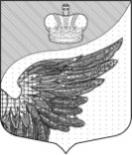 Повестка дня Тридцать первого заседания совета депутатов Фёдоровского городского  поселенияТосненского муниципального района Ленинградской области первого созыва  на  17.12.2020 г. в 16.001.Об утверждении порядка проведения осмотров зданий, сооружений, расположенных на территории Фёдоровского городского поселения Тосненского муниципального района Ленинградской области в целях оценки их технического состояния и надлежащего технического обслуживания в соответствии с требованиями технических регламентов  к конструктивным и другим характеристикам надежности и безопасности объектов, требованиями проектной документации указанных объектов.Докладчик :Колядная Т.Б.  –начальник сектора совета депутатов     Фёдоровского городского  поселенияТосненского муниципального района Ленинградской области2. О бюджете Фёдоровского городского поселения Тосненского  муниципального района Ленинградской области на 2021 год и на плановый период 2022 и 2023 годовДокладчик :Богданова Л.И. –заместитель главы   Федоровского городского  поселения  Тосненского района Ленинградской области3. О Плане (Программе) противодействия коррупции в Фёдоровском городском поселении Тосненскогомуниципального  района Ленинградской области на 2021 годДокладчик :Колядная Т.Б.  –начальник сектора совета депутатов     Фёдоровского городского  поселенияТосненского муниципального района Ленинградской области4. Об утверждении Плана правотворческой деятельности совета депутатов Фёдоровского городского поселения Тосненского муниципального района Ленинградской области на 1 полугодие 2021 года.Докладчик :Колядная Т.Б.  –начальник сектора совета депутатов     Фёдоровского городского  поселенияТосненского муниципального района Ленинградской областиДокладчик :Богданова Л.И. –заместитель главы   Федоровского городского  поселения  Тосненского района Ленинградской области6.О внесении изменений в решение совета депутатов Фёдоровского городского поселения Тосненского района Ленинградской области  от 05.10.2017г. №9 «Об утверждении Порядка проведения конкурса на замещение должности главы администрации Федоровского городского поселения Тосненского района Ленинградской области, назначаемого по контракту» Докладчик : Маслов А.С.-глава администрации Фёдоровского городского  поселения  Тосненского района Ленинградской области7. О внесении изменений в решение совета депутатов Федоровского сельского поселения Тосненского района Ленинградской области  от 07.06.2016г. №68 «Об утверждении Положения о порядке и условиях проведения конкурса на замещение вакантной должности  муниципальной службы в органах местного самоуправления муниципального образования Федоровское сельское поселение Тосненского района Ленинградской области» Докладчик :Маслов А.С.-глава администрации Фёдоровского городского  поселения  Тосненского района Ленинградской области8. О внесении изменений в решение совета депутатов Федоровского городского поселения Тосненского района Ленинградской области  от 19.10.2017 № 17 «О перечне муниципальных должностей, должностей муниципальной службы, должностей, не являющихся должностями муниципальной службы, порядке формирования фонда оплаты труда в органах местного самоуправления Федоровского городского поселения Тосненского района Ленинградской области», с последующими изменениями, внесенными решениями  совета депутатов Федоровского городского поселения Тосненского района Ленинградской области от 18.12.2018 № 69, от 26.04.2018 № 43, от 13.05.2019 № 89, от 16.08.2019 № 96, от 24.12.2019 №105.Докладчик :Маслов А.С.-глава администрации Фёдоровского городского  поселения  Тосненского района Ленинградской области9. О  внесении изменений в решение совета депутатов  Федоровского городского поселения Тосненского  района Ленинградской области от 24.12.2019 №104 "О бюджете Федоровского городского поселения Тосненского  района Ленинградской области на 2020 год и на плановый период 2021 и 2022 годов"с учетом изменений внесенных решениямисовета депутатов Федоровского городского поселения Тосненского района Ленинградской области от 04.02.2020 №119, от 11.03.2020 №127, от 07.04.2020 № 132, от 20.05.2020 №136, от 17.09.2020 №144.Докладчик :Богданова Л.И. –заместитель главы   Федоровского городского  поселения  Тосненского района Ленинградской области.10. О назначении заслушивания ежегодного отчета главы Фёдоровского городского  поселенияТосненского муниципального района Ленинградской области за 2020 год.Докладчик :Колядная Т.Б.  –начальник сектора совета депутатов     Фёдоровского городского  поселенияТосненского муниципального района Ленинградской области.11.О назначении заслушивания ежегодного отчета главы администрации Фёдоровского городского  поселенияТосненского района Ленинградской области за 2020 год.Докладчик :Колядная Т.Б.  –начальник сектора совета депутатов     Фёдоровского городского  поселенияТосненского муниципального района Ленинградской области.12.О назначении заслушивания ежегодного отчета председателя  контрольно-счетного органа  Фёдоровского городского  поселения Тосненского муниципального  района Ленинградской области за 2020 год.Докладчик :Колядная Т.Б.  –начальник сектора совета депутатов     Фёдоровского городского  поселенияТосненского муниципального района Ленинградской области.13. Разное.5.О внесении изменений в решение совета депутатов Федоровского сельского поселения Тосненского района Ленинградской области от 30.08.2016 №76 "Об утверждении Положения о пенсии за выслугу лет, назначаемой лицам, замещавшим должности муниципальной службы Федоровского сельского поселения Тосненского района Ленинградской области", с учетом изменений внесенных решениемсовета депутатов Федоровского сельского поселения Тосненского района Ленинградской области от 13.06.2017 №128